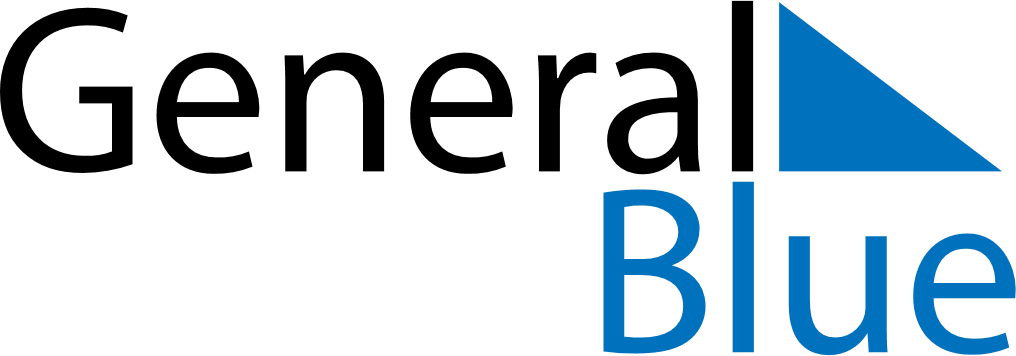 Saint Helena 2026 HolidaysSaint Helena 2026 HolidaysDATENAME OF HOLIDAYJanuary 1, 2026ThursdayNew Year’s DayApril 3, 2026FridayGood FridayApril 5, 2026SundayEaster SundayApril 6, 2026MondayEaster MondayApril 20, 2026MondayQueen’s BirthdayMay 21, 2026ThursdaySaint Helena DayMay 25, 2026MondayWhit MondayAugust 31, 2026MondayAugust Bank HolidayDecember 25, 2026FridayChristmas DayDecember 26, 2026SaturdayBoxing DayDecember 28, 2026MondayBoxing Day (substitute day)